Отчет о результатах самообследованиягосударственного учреждения   Тульской области «Социально-реабилитационный центр для несовершеннолетних № 1» Самообследование проводилось в соответствии с Порядком проведения самообследования образовательной организации, утвержденным  приказом министерства образования и науки Российской Федерации от 14 июня 2013 г. № 462, Приказом Министерства образования и науки РФ от 10 декабря 2013 г.№ 1324 «Об утверждении показателей деятельности образовательной организации, подлежащей самоообследованию».Данные самоообследования представлены за 2018 год.Целью проведения процедуры самообследования является обеспечение доступности и открытости информации о деятельности организации за предшествующий самообследованию календарный год, а также подготовка отчета о результатах самообследования.Государственное учреждение   Тульской области  «Социально-реабилитационный центр для несовершеннолетних № 1»   создано в 2015 году в результате реорганизации путем присоединения государственного учреждения социального обслуживания населения Тульской области «Социально-реабилитационный центр для несовершеннолетних города Тулы» к государственному учреждению социального обслуживания населения Тульской области «Центр помощи детям, оставшимся без попечения родителей, города Тулы».Учреждение является специализированным учреждением для несовершеннолетних, нуждающихся в социальной реабилитации, действующим в рамках системы социального обслуживания Тульской области. Учреждение относится к организациям для детей-сирот и детей, оставшихся без попечения родителей.Основными целями деятельности Учреждения являются:социальное обслуживание несовершеннолетних и лиц, не достигших возраста двадцати трех лет и завершивших пребывание в организациях для детей-сирот и детей, оставшихся без попечения родителей; граждан, воспитывающих детей;профилактика безнадзорности и беспризорности, социальная реабилитация несовершеннолетних, оказавшихся в социально опасном положении или иной трудной жизненной ситуации;содействие семейному устройству детей-сирот и детей, оставшихся без попечения родителей.Основными направлениями деятельности Учреждения являются:оказание различных видов социальных услуг (социально-бытовых, социально-медицинских, социально-психологических, социально-педагогических, социально-трудовых, социально-правовых, срочных социальных услуг, услуг в целях повышения коммуникативного потенциала получателей социальных услуг, имеющих ограничения жизнедеятельности, в том числе детей-инвалидов);предоставление временного проживания на полном государственном обеспечении, организация медицинского обслуживания, обучения и развития, отдыха и оздоровления, воспитание и социальная реабилитация детей-сирот, детей, оставшихся без попечения родителей, детей, пострадавших от жестокого обращения, детей, оказавшихся в социально опасном положении или иной трудной жизненной ситуации, содействие их профессиональной ориентации и получению ими специальности; осуществление психолого-медико-педагогической реабилитации детей-инвалидов и детей с ограниченными возможностями здоровья, оказание различных видов помощи родителям, воспитывающим детей-инвалидов;участие в выявлении и устранении причин и условий, способствующих безнадзорности и беспризорности несовершеннолетних, проведение в пределах своей компетенции индивидуальной профилактической работы с несовершеннолетними и семьями, находящимися в социально опасном положении;оказание консультативной, психологической, педагогической, юридической, социальной и иной помощи несовершеннолетним и их родителям (иным законным представителям) в ликвидации трудной жизненной ситуации, содействие возвращению несовершеннолетних в семьи; обеспечение защиты прав и законных интересов несовершеннолетних;содействие органам опеки и попечительства в жизнеустройстве несовершеннолетних, оставшихся без попечения родителей;содействие в предоставлении медицинской, психологической, педагогической, юридической, социальной помощи, не относящейся к социальным услугам (социальное сопровождение) лицам из числа детей-сирот и детей, оставшихся без попечения родителей, не достигшим возраста двадцати трех лет, опекунам, попечителям и иным законным представителям несовершеннолетних;выявление несовершеннолетних, нуждающихся в установлении над ними опеки или попечительства, включая обследование условий жизни таких несовершеннолетних и их семей, в случаях, установленных действующим законодательством;осуществление перевозки между субъектами Российской Федерации несовершеннолетних, самовольно ушедших из семей, организаций для детей-сирот и детей, оставшихся без попечения родителей, специальных учебно-воспитательных учреждений открытого типа или иных организаций;профилактика социального сиротства, пропаганда семейных ценностей и ответственного родительства, семейных форм устройства детей-сирот и детей, оставшихся без попечения родителей.Штатная численность учреждения составляет 250 штатных единиц. Учреждение имеет в своем составе административно-управленческий, обслуживающий, медицинский, педагогический персонал. Учреждение имеет следующие структурные подразделения:организационно-методическое отделение;отделение приема и перевозки несовершеннолетних на 4 койко-места;стационарное специализированное отделение помощи детям, пострадавшим от жестокого обращения, на 21 койко-место;стационарное отделение для несовершеннолетних на 35 койко-мест;отделение помощи семье и детям;отделение срочного социального обслуживания;семейная воспитательная группа на 6 койко-мест;стационарное отделение реабилитации детей с ограниченными возможностями здоровья на 21 койко-место;полустационарное отделение реабилитации детей с ограниченными возможностями здоровья на 40 мест.Общие сведения об организацииОфициальное наименование Учреждения:полное – государственное учреждение Тульской области «Социально-реабилитационный центр для несовершеннолетних № 1»;сокращенное – ГУ ТО СРЦН № 1.Юридический адрес Учреждения: 300040, г. Тула, ул. Калинина,д. 20, корп. 3.Место нахождения Учреждения:г. Тула, ул. Калинина, д. 20, корп. 3;г. Тула, ул. Седова, д. 31 г;г. Тула, ул. Р. Зорге, д. 36.Почтовый адрес и место хранения документов Учреждения: 300040, г. Тула, ул. Калинина, д. 20, корп. 3.Телефон: 8 (4872) 31-22-53, 31-28-69E-mail: srtc.tcpd@tularegion.ruОфициальный сайт: www.srcn1-tula.ruУчредителем и собственником имущества Учреждения является Тульская область.Функции и полномочия учредителя в отношении Учреждения осуществляет министерство труда и социальной защиты Тульской области.. Документация ЦентраПравоустанавливающие документы:Лицензия № ЛО-71-01-001574 от 20.04.2016 на осуществление медицинской деятельности. Номенклатура работ и услуг: первичная доврачебная  медико-санитарная помощь в амбулаторных условиях по сестринскому делу в педиатрии; первичная врачебная медико-санитарная помощь в амбулаторных условиях по педиатрии. Лицензия № 0133/03137 от 01.06.2016 на осуществление образовательной деятельности. Общее образование: дошкольное образование. Дополнительное образование: дополнительное образование для детей и взрослых, дополнительное профессиональное образование.Срок действия лицензии – бессрочно.Устав: утвержден приказом Министерства труда и социальной защиты Тульской области от 22.12.2015 г. № 394-осн. Локальные акты:Положения об отделениях:Положение об организационно-методическом отделенииПоложение об отделении помощи семье и детямПоложение об отделении срочного социального обслуживанияПоложение о стационарном отделении реабилитации детей с ограниченными возможностями здоровьяПоложение о полустационарном отделении реабилитации детей с ограниченными возможностями здоровьяПоложение о стационарном отделении для несовершеннолетнихПоложение о стационарном специализированном отделении помощи детям, пострадавшим от жестокого обращенияПоложения, регулирующие организацию образовательного процесса:Положение о дополнительном образовании детей Положение о режиме занятий  по дополнительному образованию детейПоложение о режиме занятий  воспитанников дошкольного возрастаПоложение о приеме, переводе и отчислении обучающихсяПоложение о самообследованииПоложение о социальном психолого-медико-педагогическом консилиумеПоложение о педагогическом советеПоложения, регулирующие проведение аттестаций сотрудников;Положение об аттестационной комиссии по проведению аттестации педагогических работников на соответствие занимаемой должности;Положения, регулирующие деятельность органов управления учреждения:Положение о Совете специалистов учрежденияПоложение о собрании трудового коллективаПоложение о попечительском советеПоложения, регулирующие деятельность учреждения:Правила внутреннего трудового распорядка  сотрудниковПравила внутреннего распорядка воспитанниковКодекс профессиональной этики и служебного поведенияПоложение об учетной политикеПоложение об условиях оплаты трудаДокументы, регулирующие  безопасность и антитеррористическую защищенность:Паспорт антитеррористической безопасностиСтруктура и органы управления ЦентромТекущее  руководство деятельностью учреждения осуществляет директор. В Центре сформированы коллегиальные органы управления, к которым относятся  собрание трудового коллектива и педагогический Совет.Управление педагогической деятельностью осуществляет коллегиальный совещательный орган — педагогический Совет. Свою деятельность педагогический Совет организует в соответствии с положением о педагогическом Совете. Трудовой коллектив Центра составляют все работники, участвующие своим трудом в  деятельности Центра  на основе трудового договора. В компетенцию общего собрания трудового коллектива входят вопросы, которые регламентируются положением о собрании трудового коллектива. Материально-техническое обеспечение учрежденияИмущественный комплекс расположен по адресам: г. Тула, ул. Калинина, д. 20, корп. 3; г. Тула, ул. Седова, д. 31 г; г. Тула, ул. Р. Зорге,        д. 36.В учреждении оборудованы «терапевтические мастерские», лекотека, сенсорная комната, зал для занятий лечебной физкультурой, тренажерный зал, массажный кабинет, уютные спальни и игровые комнаты, учебные комнаты, столовая и актовый зал.Помещения оснащены необходимой мебелью и оборудованием, подобранной в соответствии с возрастными и индивидуальными особенностями воспитанников.Предметно-пространственная среда групп оснащена  играми, пособиями и техническими средствами, что обеспечивает развитие детей в разных видах деятельности.На территории учреждения расположены прогулочные площадки, оборудованные малыми архитектурными формами, теневыми навесами, спортивной площадкой.Используемые образовательные программыОбразовательная деятельность для детей в возрасте от 3 до 7 лет реализуется на основании основной общеобразовательной программы дошкольного образования, разработанной на основе примерной общеобразовательной программы дошкольного образования «От рождения до школы» под редакцией Н.Е.Вераксы, Т.С.Комаровой, М.А.Васильевой, Программа обеспечивает разностороннее развитие детей с учетом их возрастных и индивидуальных особенностей психофизического развития по основным направлениям: социально-личностному, познавательно-речевому, художественно-эстетическому и физическому.Для составления учебного плана занятий и календарно-тематического планирования используется «Годовое комплексно-тематическое планирование в детском саду» Н.Е. Вераксы, Т.С. Комаровой,                             М.А. Васильевой. Результаты освоения детьми основной образовательной программы дошкольного образования формируются на основе результатов педагогической диагностики в процессе педагогического наблюдения, которая проводится педагогами воспитателем 3 раза в год.Учреждением обеспечивается обучение детей по дополнительным  общеобразовательным общеразвивающим программам. В учреждении разработана комплексная программа дополнительного образования детей и взрослых  «ДОМ – Детство, Отрочество, Молодость», деятельность по которой осуществляется по следующим направлениям: художественно-эстетическое; физкультурно-оздоровительное; духовно-нравственное; эколого-краеведческое; социально-педагогическое; коррекционно-развивающее. 	В рамках комплексной программы «ДОМ – Детство, Отрочество, Молодость» педагоги учреждения работали по следующим дополнительным  общеобразовательным общеразвивающим программам:Программа дополнительного образования «Хочу все знать» (составитель Баранова Л.А., воспитатель);Программа дополнительного образования «Веселая гармония» (составитель Зайцева Т.Ю., воспитатель);Программа дополнительного образования «Мой осознанный выбор» (составитель Лабазова Н.И., воспитатель);Программа дополнительного образования «Экология. Цивилизация. Культура» (составитель Горшкова И.Г., воспитатель);Программа дополнительного образования «Гражданин – это звучит гордо» (составитель Кузьмина Ю. М., воспитатель);Программа дополнительного образования «Королева кисточка» (составитель Грецова И.Е., воспитатель);Программа дополнительного образования «Цветная фантазия» (составитель Новикова Ю.В., воспитатель);Программа дополнительного образования «Мой мир» (составитель Колганова Н.Б., воспитатель);Программа дополнительного образования «Светофор» (составитель Игнатова И.В., воспитатель);Программа дополнительного образования «Волшебные ступеньки» (составитель Лучнина Т. Ю., воспитатель);Программа дополнительного образования «Изучаю. Познаю. Применяю»                                (составитель Бавшина Л.И., воспитатель);                     Программа дополнительного образования «Живое слово» (составитель Попова Л.В., воспитатель);Программа дополнительного образования «Пальчики, творящие чудеса» (составитель Чиркова Д.В., воспитатель);Программа дополнительного образования «Уроки безопасности» (составитель Антонова И.Ю., воспитатель);Программа дополнительного образования «Оч. умелые ручки» (составитель Киреева Ю.В., воспитатель);Программа дополнительного образования «Путь во взрослую жизнь» (составитель Барская  А.В., социальный педагог);Программа дополнительного образования «Семья – основа жизни» (составитель Абросимова В.А., воспитатель);Программа дополнительного образования «Родник души» (составители Сковина И.А., Матвеева Е.Ю., воспитатели);Программа дополнительного образования «Дело мастера боится» (составитель Кутепова И.М., воспитатель);Программа дополнительного образования «Основы планирования семьи» (составитель Шестопалова М.В., воспитатель);Программа дополнительного образования «Страна - ОРИГАМИЯ» (составитель Чичерова О.В., воспитатель);Программа дополнительного образования «Маленькое чудо» (составители Бурханова С.Г., Елизарова Н.В., педагоги-психологи);Программа дополнительного образования «Чудеса в твоих руках» (составитель Кирносова Г.А., воспитатель);Программа дополнительного образования «Родной край» (составитель Велисевич Е.Н., воспитатель);Программа дополнительного образования «Школа этикета» (составитель Клочкова А.А., социальный педагог);Программа дополнительного образования «Основы финансовой грамотности» (составители Чумаченко В.В., Горячев А.П.)Программа дополнительного образования «Путешествие в страну сказок» (составитель Иванчикова Ю.И., педагог-психолог);Программа дополнительного образования «Вначале было слово…» (составитель Бусурина К.Л., воспитатель);Программа дополнительного образования «Маленький эколог» (составитель Куприянова О.Б., воспитатель);Программа дополнительного образования «Школа творческого мышления»  (составитель Евсеева О.В., воспитатель);Программа дополнительного образования «Учимся, играя» (составитель Наумова Н.Н., воспитатель);Программа дополнительного образования «Уроки творчества» (составитель Швец О.П., воспитатель);Программа дополнительного образования «Сказка моей души» (составители Сидоренко Г.С., Русакова Е.В., воспитатели);Программа дополнительного образования «Театральная мастерская» (составитель Котельникова Е.М., воспитатель);Программа дополнительного образования «Волшебная мастерская Тульского края» (составитель Щеглова Е.Ю., воспитатель);Программа дополнительного образования «Домовенок» (составитель Войнова А.С., воспитатель);Программа дополнительного образования «Волшебный мир оригами» (составитель Синицына Т.С., социальный педагог);Программа дополнительного образования «Страна Фантазия» (составитель Переседова Д.С., социальный педагог);Программа дополнительного образования «Я и Ты» (составитель Лагуткина Л.В., педагог-психолог);Программа дополнительного образования «Школа безопасности» (составитель Попова Е.И., воспитатель)Направленность программУказанные программы ориентированы на социализацию личности воспитанников, удовлетворению индивидуальных потребностей в интеллектуальном, нравственном, физическом совершенствовании, адаптацию к жизни в обществе, организацию свободного времени, профессиональную ориентацию.Качество образовательной деятельности определяется по показателям эффективности работы (критериям) на основании которых производится сравнительный  анализ эффективности образовательного процесса за определенный период.Результаты освоения детьми основной образовательной программы дошкольного образования формируются на основе результатов педагогической диагностики в процессе педагогического наблюдения, которая проводится педагогами 3 раза в год.Анализ контингента воспитанниковКадровое обеспечениеУкомплектованность педагогами согласно штатному расписанию за отчетный период составила 100 %. Количество педагогов, работающих по дополнительным  общеобразовательным общеразвивающим программам:Квалификация педагогических кадровХарактеристика педагогического состава по стажу и образованиюВ течение отчетного периода 16 педагога учреждения прошли курсы повышения квалификации.Показатели деятельности дошкольной образовательной организации, подлежащей самообследованиюПоказатели деятельности  организации дополнительного образования, подлежащей самообследованию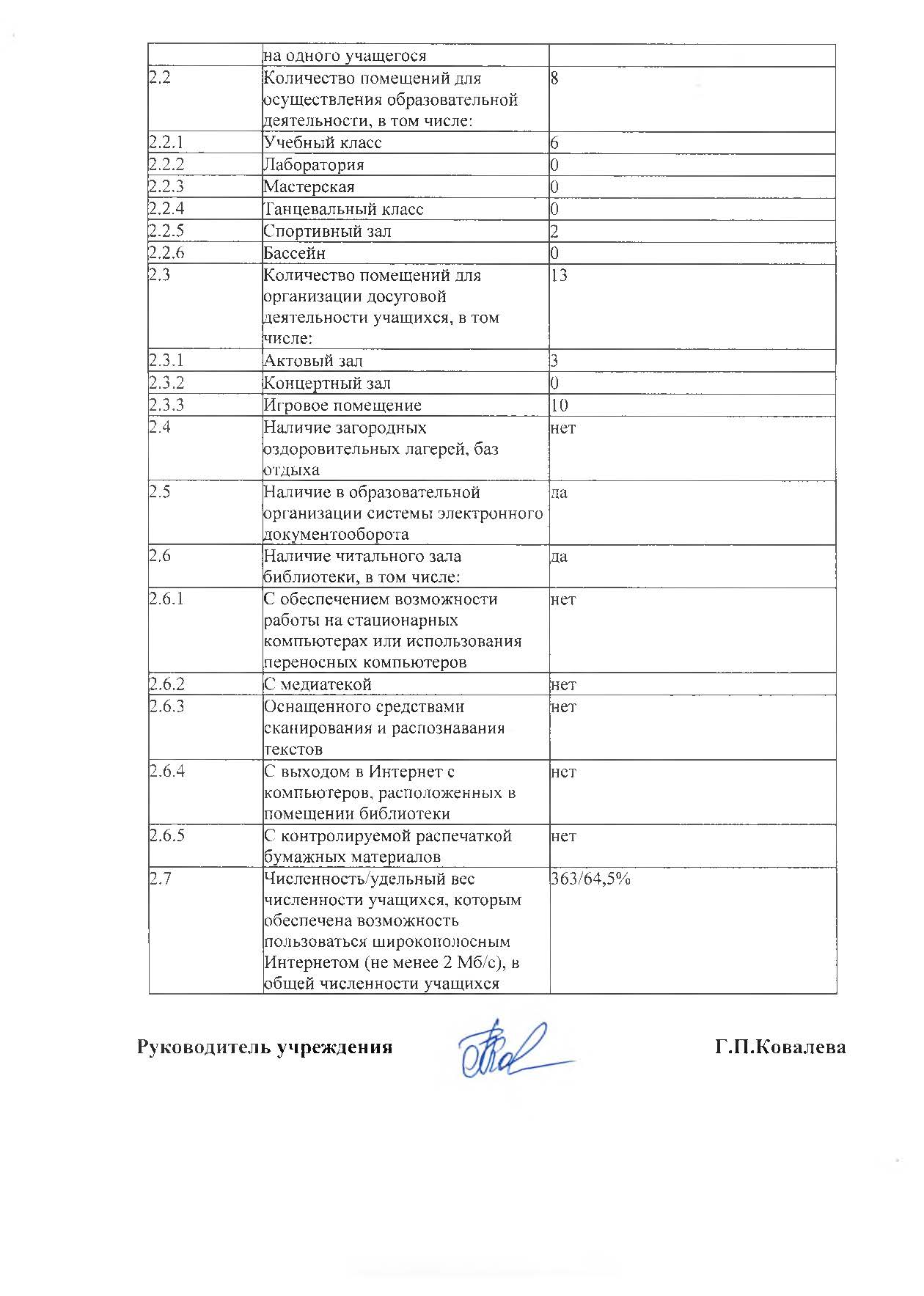 НаименованиеКол-воКоличество персональных компьютеров (указываетсяколичество всех имеющихся ПК, учитывая ноутбуки,нетбуки и т.п.)64 ед.из них:- приобретённых за последние три года15 единициспользуются в учебных целях (указывается количествоПК из всех имеющихся, которые используются в учебныхцелях)Не используютсяНаличие сети Интернет (да, нет)ДаТип подключения к сети Интернет: модем, выделеннаялиния, спутниковоеОптоволокноКоличество ПК, подключенных к сети Интернет64 ед.Количество ПК в составе локальных сетейнетНаличие электронной почты (да, нет)даНаличие собственного сайта в сети Интернет,соответствующего требованиям Закона «Об образовании в РФ» (да, нет)даДополнительное оборудование:Наличие аудио и видеотехники  1 видеокамера 5 аудиосистем 13 телевизоровНаличие множительной и копировальной техники   26 ед.Другое оборудование (при наличии)4 Проектора3 интерактивных доски2 интерактивных столаВозрастная категорияКоличество человекПроцентное соотношениеВсего детей дошкольного возраста:мальчикидевочки1811126962%38%Дети-сироты и дети, оставшиеся без попечения родителей1810%Дети с ОВЗ13574,5%Дети из семей, находящихся в социально опасном положении2513,8%Дети из многодетных семей5530%Дети из неполных семей4826,5%Возрастная категорияКоличество человекПроцентное соотношениеВсего детей школьного возраста:мальчикидевочки38218519748%52%Дети-сироты и дети, оставшиеся без попечения родителей369,4%Дети с ОВЗ24664,4%Дети из семей, находящихся в социально опасном положении349%Дети из многодетных семей5815%Дети из неполных семей10427%КвалификацияВсего (чел)Количество педагогических работников,имеющих квалификационную категорию, из них:63- высшую15- первую16Количество педагогических работников, не имеющих квалификационной категории24Количество педагогических работников, прошедших аттестацию с целью подтверждения соответствия занимаемой должности8Общее кол-во педагоговСтаж работыСтаж работыСтаж работыСтаж работыСтаж работыОбразованиеОбразованиеОбразованиеОбщее кол-во педагоговДо 2-х летОт 2-5От 5-10От 10-20Более 20-ти летвысшееСреднееСпециальноепедагогическоеСреднееСпец.6384121425 42 210N п/п Показатели Единица измерения 1.Образовательная деятельностьОбразовательная деятельность1.1 Общая численность воспитанников, осваивающих образовательную программу дошкольного образования, в том числе: 1811.1.1 В режиме полного дня (8-12 часов) 0 1.1.2 В режиме кратковременного пребывания (3-5 часов) 0 1.1.3 В семейной дошкольной группе 0 1.1.4 В форме семейного образования с психолого-педагогическим сопровождением на базе дошкольной образовательной организации 0 1.2 Общая численность воспитанников в возрасте до 3 лет 0  1.3 Общая численность воспитанников в возрасте от 3 до 8 лет 1811.4 Численность/удельный вес численности воспитанников в общей численности воспитанников, получающих услуги присмотра и ухода: 0 1.4.1 В режиме полного дня (8-12 часов) 0 1.4.2 В режиме продленного дня (12-14 часов) 0 1.4.3 В режиме круглосуточного пребывания 181/100%   1.5 Численность/удельный вес численности воспитанников с ограниченными возможностями здоровья в общей численности воспитанников, получающих услуги: 135/74,5% 1.5.1 По коррекции недостатков в физическом и (или) психическом развитии 0 1.5.2 По освоению образовательной программы дошкольного образования 135/74,5%1.5.3 По присмотру и уходу 0 1.6 Средний показатель пропущенных дней при посещении дошкольной образовательной организации по болезни на одного воспитанника 01.7 Общая численность педагогических работников, в том числе: 361.7.1 Численность/удельный вес численности педагогических работников, имеющих высшее образование 25/69% 1.7.2 Численность/удельный вес численности педагогических работников, имеющих высшее образование педагогической направленности (профиля) 25/69%1.7.3 Численность/удельный вес численности педагогических работников, имеющих среднее профессиональное образование 11/31%1.7.4 Численность/удельный вес численности педагогических работников, имеющих среднее профессиональное образование педагогической направленности (профиля) 11/31%1.8 Численность/удельный вес численности педагогических работников, которым по результатам аттестации присвоена квалификационная категория, в общей численности педагогических работников, в том числе: 6/17%1.8.1 Высшая 3/50%1.8.2 Первая 3/50%1.9 Численность/удельный вес численности педагогических работников в общей численности педагогических работников, педагогический стаж работы которых составляет: 1.9.1 До 5 лет 71.9.2 Свыше 30 лет 51.10 Численность/удельный вес численности педагогических работников в общей численности педагогических работников в возрасте до 30 лет 7/19%1.11 Численность/удельный вес численности педагогических работников в общей численности педагогических работников в возрасте от 55 лет 13/36% 1.12 Численность/удельный вес численности педагогических и административно-хозяйственных работников, прошедших за последние 5 лет повышение квалификации/профессиональную переподготовку по профилю педагогической деятельности или иной осуществляемой в образовательной организации деятельности, в общей численности педагогических и административно-хозяйственных работников 164/65,6%1.13 Численность/удельный вес численности педагогических и административно-хозяйственных работников, прошедших повышение квалификации по применению в образовательном процессе федеральных государственных образовательных стандартов в общей численности педагогических и административно-хозяйственных работников 0 1.14 Соотношение "педагогический работник/воспитанник" в дошкольной образовательной организации 36/181 1.15 Наличие в образовательной организации следующих педагогических работников: 1.15.1 Музыкального руководителя нет 1.15.2 Инструктора по физической культуре да 1.15.3 Учителя-логопеда нет1.15.4 Логопеда да1.15.5 Учителя-дефектолога да1.15.6 Педагога-психолога да2. Инфраструктура Инфраструктура 2.1 Общая площадь помещений, в которых осуществляется образовательная деятельность, в расчете на одного воспитанника 1,36 кв.м. 2.2 Площадь помещений для организации дополнительных видов деятельности воспитанников  1,56 кв.м. 2.3 Наличие физкультурного зала да2.4 Наличие музыкального зала да 2.5 Наличие прогулочных площадок, обеспечивающих физическую активность и разнообразную игровую деятельность воспитанников на прогулке даNп/пПоказателиЕдиница измерения 1. Образовательная деятельность 1.1 Общая численность учащихся, в том числе: 5631.1.1 Детей дошкольного возраста (3-7 лет) 1811.1.2 Детей младшего школьного возраста (7-11 лет) 1601.1.3 Детей среднего школьного возраста (11-15 лет) 1171.1.4 Детей старшего школьного возраста (15-17 лет) 1051.2 Численность учащихся, обучающихся по образовательным программам по договорам об оказании платных образовательных услуг 01.3 Численность/удельный вес численности учащихся, занимающихся в 2-х и более объединениях (кружках, секциях, клубах), в общей численности учащихся 264/47% 1.4 Численность/удельный вес численности учащихся с применением дистанционных образовательных технологий, электронного обучения, в общей численности учащихся 0 1.5 Численность/удельный вес численности учащихся по образовательным программам для детей с выдающимися способностями, в общей численности учащихся 0 1.6 Численность/удельный вес численности учащихся по образовательным программам, направленным на работу с детьми с особыми потребностями в образовании, в общей численности учащихся, в том числе: 254/45%1.6.1 Учащиеся с ограниченными возможностями здоровья 246/44% 1.6.2 Дети-сироты, дети, оставшиеся без попечения родителей 41/7,3%1.6.3 Дети-мигранты 2/0,35% 1.6.4 Дети, попавшие в трудную жизненную ситуацию 110/19,5% 1.7 Численность/удельный вес численности учащихся, занимающихся учебно-исследовательской, проектной деятельностью, в общей численности учащихся 0 1.8 Численность/удельный вес численности учащихся, принявших участие в массовых мероприятиях (конкурсы, соревнования, фестивали, конференции), в общей численности учащихся, в том числе: 563/100% 1.8.1 На муниципальном уровне 10/1,8% 1.8.2 На региональном уровне 25/4,4% 1.8.3 На межрегиональном уровне 0 1.8.4 На федеральном уровне 0 1.8.5 На международном уровне 0 1.9 Численность/удельный вес численности учащихся-победителей и призеров массовых мероприятий (конкурсы, соревнования, фестивали, конференции), в общей численности учащихся, в том числе: 0 1.9.1 На муниципальном уровне 01.9.2 На региональном уровне 01.9.3 На межрегиональном уровне 01.9.4 На федеральном уровне 01.9.5 На международном уровне 01.10 Численность/удельный вес численности учащихся, участвующих в образовательных и социальных проектах, в общей численности учащихся, в том числе: 0 1.10.1 Муниципального уровня 01.10.2 Регионального уровня 0 1.10.3 Межрегионального уровня 0 1.10.4 Федерального уровня 0 1.10.5 Международного уровня 0 1.11 Количество массовых мероприятий, проведенных образовательной организацией, в том числе: 7631.11.1 На муниципальном уровне 01.11.2 На региональном уровне 01.11.3 На межрегиональном уровне 01.11.4 На федеральном уровне 01.11.5 На международном уровне 01.12 Общая численность педагогических работников 631.13 Численность/удельный вес численности педагогических работников, имеющих высшее образование, в общей численности педагогических работников 42/67% 1.14Численность/удельный вес численности педагогических работников, имеющих высшее образование педагогической направленности (профиля), в общей численности педагогических работников 42/67%1.15 Численность/удельный вес численности педагогических работников, имеющих среднее профессиональное образование, в общей численности педагогических работников 21/33,3%1.16 Численность/удельный вес численности педагогических работников, имеющих среднее профессиональное образование педагогической направленности (профиля), в общей численности педагогических работников 21/33,3%1.17 Численность/удельный вес численности педагогических работников, которым по результатам аттестации присвоена квалификационная категория в общей численности педагогических работников, в том числе: 31/49% 1.17.1 Высшая 15/23,8%1.17.2 Первая 16 /25,3%1.18 Численность/удельный вес численности педагогических работников в общей численности педагогических работников, педагогический стаж работы которых составляет: 1.18.1 До 5 лет 12/19% 1.18.2 Свыше 30 лет 10/15,8%1.19 Численность/удельный вес численности педагогических работников в общей численности педагогических работников в возрасте до 30 лет 12/19% 1.20 Численность/удельный вес численности педагогических работников в общей численности педагогических работников в возрасте от 55 лет 13/20,6% 1.21 Численность/удельный вес численности педагогических и административно-хозяйственных работников, прошедших за последние 5 лет повышение квалификации/профессиональную переподготовку по профилю педагогической деятельности или иной осуществляемой в образовательной организации деятельности, в общей численности педагогических и административно-хозяйственных работников, 164/65,6%1.22 Численность/удельный вес численности специалистов, обеспечивающих методическую деятельность образовательной организации, в общей численности сотрудников образовательной организации 2/3,1%1.23 Количество публикаций, подготовленных педагогическими работниками образовательной организации: 21.23.1 За 3 года 31.23.2 За отчетный период 11.24 Наличие в организации дополнительного образования системы психолого-педагогической поддержки одаренных детей, иных групп детей, требующих повышенного педагогического внимания да 2. Инфраструктура Инфраструктура 2.1 Количество компьютеров в расчете 0 